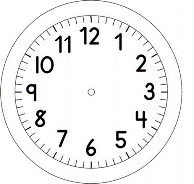 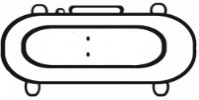 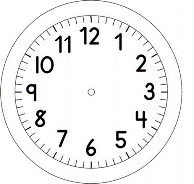 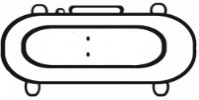 PORTUGUÊS1. AS PALAVRAS DO TEXTO SE JUNTARAM. REESCREVA O TEXTO DEIXANDO OS ESPAÇOS ENTRE AS PALAVRAS.NAMANHÃSEGUINTEBUBAVOLTAPARAACLASSE,COMOELENÃOPODEDEVORARDONAFOFA,ÉOBRIGADOAESTUDAR.TODAVEZQUEELECONSEGUELERUMAPALAVRADONAFOFAVIBRAEBUBAFICAFELIZ.__________________________________________________________________________________________________________________________________________________________________________________________________________________________________________________________________________________________________________________________________________________________________________________________________________2. COMPLETE A TABELA COM AS INFORMAÇÕES QUE ESTÃO FALTANDO.IMAGEMPALAVRANÚMEROS DE LETRAS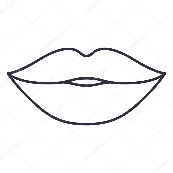 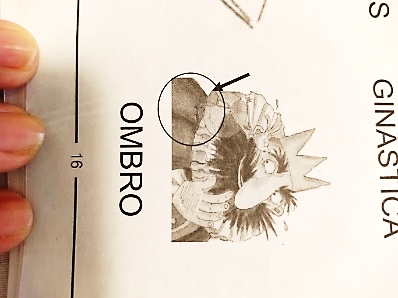 2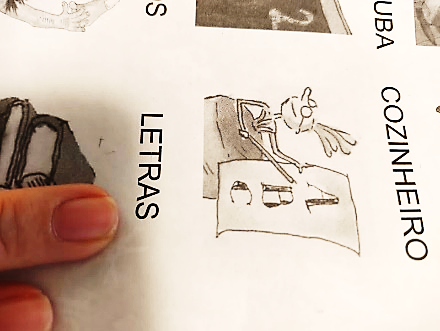 6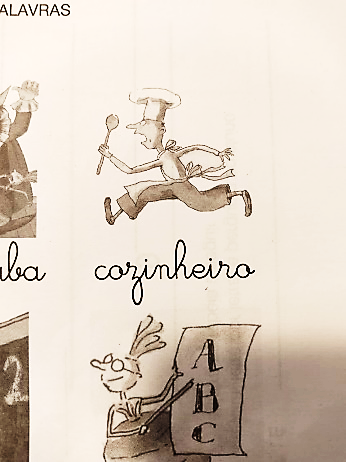 10	LIVROS	DONA FOFA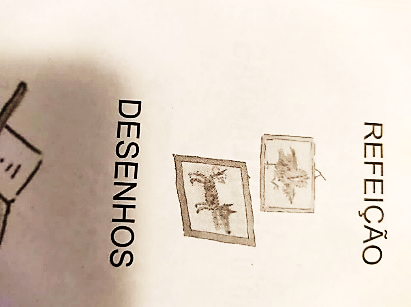 8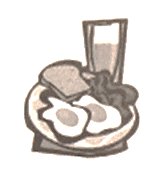 3